MEMBERSHIP FORM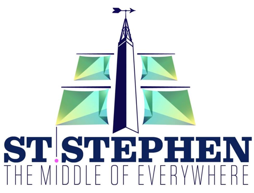 Membership Number: _______________ (Staff member to fill out)Membership Type: 	    Youth       Student      Senior     Adult     Family 			    Senior Couple      Adult CoupleMembership Term:	   Month      6 Month     AnnualFirst Name: ________________________ Last Name: __________________Medicare: ______________ Sex:     Male     Female D.O.B: MM/DD/YYYY Age: ____ yearsAddress: _________________________________________________________________City/Town: ________________________________ Postal Code: ____________________Telephone: (H): ______________ (W): _______________ (Mobile): __________________Email: ____________________________________________________________________Do you consent to receiving information from Town of St. Stephen via email? Yes / NoEmergency Contact Name: ______________________________ Phone: _______________Additional Medical Information: _______________________________________________Other Family Members (Family Membership Only)First Name: __________________________ Last Name: _____________________________Sex:     Male     Female D.O.B.: MM/DD/YYYY Age: ____ years Medicare: ________________								    Expiry Date: _______________First Name: __________________________ Last Name: _____________________________Sex:     Male     Female D.O.B.: MM/DD/YYYY Age: ____ years Medicare: ________________								    Expiry Date: _______________First Name: __________________________ Last Name: _____________________________Sex:     Male     Female D.O.B.: MM/DD/YYYY Age: ____ years Medicare: ________________								    Expiry Date: _______________First Name: __________________________ Last Name: _____________________________Sex:     Male     Female D.O.B.: MM/DD/YYYY Age: ____ years Medicare: ________________								    Expiry Date: _______________Before signing this document, I have read, understand, and hereby agree to the terms and conditions of membership as defined on the back of this membership form and know that it affects my legal rights.Signature: _________________________ 					Date: _____ /_________/___________Acknowledgement of Risks, Injury & ObligationsI acknowledge that the activity I am participating in may expose me to certain risks. I acknowledge and understand that whilst participating in such activity;I may be injured, physically or mentally, or may die;My personal property may be lost or damaged;I may be injured or die or suffer damage to my property as a result of the negligence or breach of contract of the Town of St. Stephen;There may be no or inadequate facilities for treatment or transport of me if I am injured;I assume the risk of and responsibility for any injury, death or property damage resulting from my participation in the activity.Release and IndemnityI participate in the activity at my sole risk and responsibility.I release, indemnify, and hold harmless the Town, its servants and agents, from and against all and any actions or claims which may be made by me or on my behalf by other parties for or in respect of or arising out of any injury, loss, damage or death caused to me or my property whether by negligence, breach of contract or in any way whatsoever.AdministrationPlease familiarize yourself with the policies of the Town of St. Stephen as outlined below. If you have any questions about any of our policies, please contact Front Desk. Failure to follow any of our policies may result in suspension of your Town access privileges.General PoliciesYour membership card is necessary to enter our facility. It ensures that our security practices are followed for staff and member safety. Membership cards and privileges are not transferable to others. If you lose your membership card, report it immediately to Guest Services. There is a $15 fee for replacements cards.Memberships are subjected to automatic fee adjustments based on age categories at any time during the year. For more information on age categories please ask customer services.Updates to your account information can be done at any time. Please notify us of any changes in phone number, address or email address to ensure we are able to notify you regarding your membership.Members must keep their accounts in good standing. Individuals owing money may be denied entry.AccessAll Town membership holders receive a membership card, which must be presented in order to access the facility. Full membership includes access:Access to the Aquatic and Fitness CenterPublic SkatingLap SwimsPublic SwimsAqua Fitness ClassesYouth memberships exclude Fitness Center accessSpecialized programs may require an additional feeAll non-member participants will need to identify themselves at Front Desk to access the facilityFamily MembershipA Family membership requires a minimum of three people including up to two adults and however many children (18 years and under) living in the same house. Family members must be related by blood, marriage, common-law, adoption or legal guardianship to be eligible for family membership.Couple MembershipCouple requires two adults/or seniors, or combination therefore, who are connected by way marriage or common-law to be eligible for discounted annual memberships only when both memberships are obtained at the same time. The oldest person in the couple determines which layer price they qualify for.Children Must Be Accompanied By Parent/GuardianChildren 11 and under must have a parent/guardian in the building at all times.Children 12-18 must have a waiver signed by a parent/guardian on file.All children seven (7) years and under must be accompanied by a responsible adult (16 and over) within arms reach at all times in the pool area, at a ratio of two (2) children per adult. This policy also applies to any swimmer eleven (11) and under requiring a floatation device, at a ratio of six (6) children per adult. In all instances, adults must be in proper bathing attire and in the water. Children eight to eleven (8-11) must have a parent or guardian within the pool area at a ratio of three (3) children per adult.Membership Cancellations and TransfersThere is no refund for memberships paid month to month.Refunds for annual or 6 month memberships are pro-rated from the date we receive your cancellation request. Pro-rated refunds will only be given to those with approval from the manager by way of a doctors note, proof of moving out of the area, etc. Facility usage is not considered when calculating refunds.Lost & FoundPlease report all lost items to the Front Desk in person. The Town does not accept any responsibility for lost or stolen items. We will keep all found items in storage for two weeks. Unclaimed items are donated to charity.Locker RoomsLockers are for day-use only. If left overnight, locks will be cut and contents will be removed and stored at lost and found. To ensure the safety of all of our patrons, please remember the following locker room policies: Family Locker Room is intended for families with children under 11 years of age and children must be accompanied by an adult. Women may bring their preschool (4 years and under) sons into the females locker room. Men may bring their preschool (4 years and under) daughters into the men’s locker room. Parents accompanying their opposite gender children (5 years and older) must use the Family Locker Room.EtiquetteTo create an enjoyable atmosphere, we ask you for your support in respecting the rights of all Town of St. Stephen members, volunteers, and staff. Unsafe, disrespectful, or inappropriate behaviour will result in removal of membership/program privileges and/or facility access. We ask everyone to follow these basic etiquette guidelines:The Garcelon Civic Center is a scent free facility. Those wearing scents may be asked to leave for the comfort of other patrons.Please be courteous and practice good hygiene in the showers and locker rooms.Please leave jackets and bags in the locker room rather than bringing them to the Fitness Center.We ask all parents to enforce appropriate behaviour to ensure their children’s safety.
Safety and SecurityEmergency procedures are in place at the Town of St. Stephen. In the event of an emergency, immediately contact a staff member. If the fire alarm sounds, stop all activity and wait for staff instruction. Please report any suspicious activity to Town staff immediately. Photo PolicyPhotography or videos of any kind within the facility will not be permitted without prior consent. Camera cell phone use is not permitted at any time in our facility.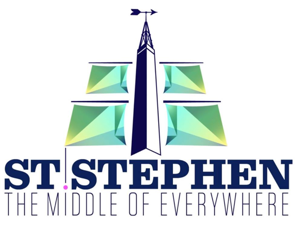 Liability Waiver and Indemnification FormI have read the regulations for my use of the Garcelon Civic Center Aquatic and Fitness Center for the Town of St. Stephen and agree to be bound by them. I state that I am in proper physical condition to participate in the event for which I wish to use the Garcelon Civic Center facilities and I am aware that participation could, in some circumstances, result in physical injury. In consideration of my use of the Garcelon Civic Center facility, I, for myself, my heirs, executors, administators and assigns:release The Town of St. Stephen, its respective agents, employees or officials from any claims, demands, damages, actions or causes of action arising out of or in consequence of any loss, injury or damage to my person or property incurred while attending or participating in activities at the Garcelon Civic Center, notwithstanding any such loss, injury or damage that may have arisen by reason of the negligence of The Town of St. Stephen, its agents, servants, employees, or officials. Without limiting the generality for the foregoing, I further release any recourses which I may now or hereafter have resulting from any decision of The Town of St. Stephen.Agree to identify and save harmless The Town of St. Stephen, it’s agents, servants, employees, and officials from and against all claims, actions, costs, expenses and demands in respect of death, injury, loss or damage of my person or property, however, caused, arising out of or in connection with my utilization of the Garcelon Civic Center facilities and notwithstanding the same may have been contributed to or occasioned by the negligence of The Town of St. Stephen, its agents, servants, employees or officials, or any of them.IN WITNESS WHEREOF I have hereunder set my hand and seal this _____ day of ________, 20_______._______________________________(Name of Participant)________________________________		___________________________________________(Participant Signature)	Parent’s Name & Signature (if participant is under the age of 19)